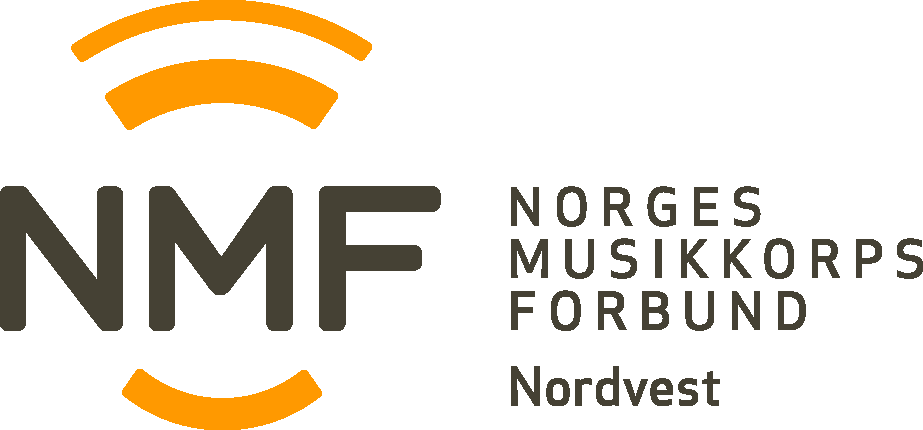 Nordvesten Sogn og Fjordane, 23. mars 2019 – Operahuset Nordfjord, Nordfjordeid.................................................................................. (korpset sitt namn) DELTEK MED FØLGANDE PROGRAM:Skriv både namn og instrument i rubrikken for solist. Eventuelle merknadar kan og leggjast ved på eiget ark.Deltakarliste, programoppsett, omtale, sceneoppsett og  innbunde tosidig kopierte partitur i tre (3) eksemplar må vere sendt inn SEINAST 22.2.19 til:NMF Nordvest, Postboks 2521, 6404 MOLDE						Skjema kan også sendes elektronisk til nordvest@musikkorps.noNordvesten Sogn og Fjordane, 23. mars 2019 – Operahuset Nordfjord, NordfjordeidSceneoppsettMerk av stolar med firkant () og notestativ med strek (). Sett også opp plassering av slagverksinstrument pluss dirigentpult.Returner skjemaet til NMF  saman med påmelding etc. innan 22. februar. 2019 Korpsnamn:__________________________________________________Tal på stolar: ________	Tal på notestativ: ________Nordvesten Sogn og Fjordane, 23. mars 2019 – Operahuset Nordfjord, NordfjordeidPresentasjon av program og korpsNordvesten Sogn og Fjordane, 23. mars 2019 – Operahuset Nordfjord, NordfjordeidDeltagerlisteFyll ut eller legg ved ei liste over deltakande medlemmar.NrTittelKomponistArrangørSolist(ar)/merkn.Varigheit123456